Картотекэ«Аялгата буряад дуунууд»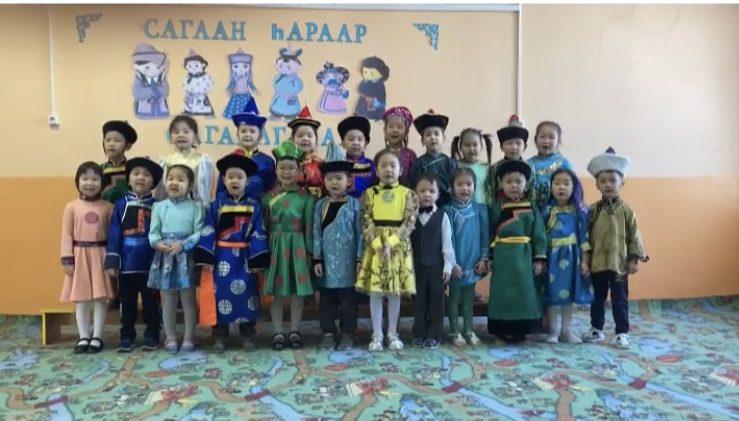 Воспитатель: Тогтохоева Ирина БаировнаМБДОУ «Улаалзай» сэсэрлигОронго нютагХүнэй һанаан бодолой, зүрхэ сэдьхэлэй баяр баясхаланиие гү, али уйдхар гунигые харуулһан шүлэглэмэл найруулгатай, аялгада тааруулагдажа дуулагдадаг сэдьхэлэй уянгата зохёолые дуун гэнэбди. Дуунууд эртэ урда сагта мүндэлһэн хадаа манай арадай ажабайдалтай, түүхэтэй нягта холбоотой. Дуун гээшэ арад түмэнэй сэдьхэл зүрхэндэ түргэн хадуугдадаг, хүн зониие эблэрүүлдэг, нэгэдүүлдэг, хани нүхэд болгодог, ажал хэрэгүүдтэ, дайн байлдаанда зоригжуулдаг, эмхидхэдэг, уй гашуудалыень сэлмээжэ, урма зоригыень бадаруулдаг. Хонгёо хоолойтой бэлигтэй дуушад арадай дуунуудые дуулажа, хурим түрын, найр нааданай шэмэг болгодог, олон зоной зүрхэ сэдьхэл баясуулдаг гээшэ.Буряад арадай дуунуудые хэдэн үеын турша соо аман зохёол суглуулагшад, эрдэмтэд болон багшанар бэшэжэ абаһан, шэнжэлһэн, хэблүүлһэн байна. Буряад арадай дуунуудай тусхай номууд олоор хэблүүлэгдэнхэй. Гэбэшье арадай дуунууд дундаршагүй баян. Мүнөө манай сагта үхибүүдэй дуунууд олон лэ боложо байна. Тиимэ дээрэһээ түхэл маягаараа болон удхаараа энэ дуунууд тон баян. Сэсэрлигтэмнай үхибүүд ехэл дуу дуулаха дуратай, һонирхолтойгоор шагнадаг, сээжэлдэдэг. Тиимэһээ буряад арадай дуунууд олоной зүрхэ сэдьхэлдэ ханхинан зэдэлжэ байг лэ!ШАТАР НААДАНХүгжэмынь Ринчин Бурхиевай, үгэнь Хандажап ГалсановагайХэр угhаа хэлсэдэг,Хэнэйш мэдэhээр үнэн даа,Шамай, намай хүгжөөhэнШатар наадан hонин даа.Дабталга:Шах, шах, мат,Шадаал hаа – пад,Шах, шах, мат,Ядаал hаа – пад.Тархяа зүбөөр эрьюулэ,Таба-арба тойруула.Ноён, бэрсэ, морид,Тэргэ, тэмээн, хүбүүд.Дабталга.Хара сагаан хюлгэХэмгүй зохидоор тааруулhан,Тэбхэр модон хабтагайТэгшэ тархиим эрьюулээ.Дабталга.ЁЛКЫН ДУУНХүгжэмынь Бау Ямпиловай, үгэнь Цыденжаб ЖимбиевэйАяархан холоhооАйлшалжа ерэбэш.Аялга зугааеАсаржа үгэбэш.Дабталга:Олонхон хадхууртай,Ондоохон наадхууртай,Одонхон галнуудтайЁлко-хасуури. – 2 дахинХанынгаа хажуугаарХашалдан бү байгыт.Гар гараа барилсанХамтадаа хатарыт.Дабталга.ШААСАЙ ДУУНХүгжэмынь Ким Раднаевай, үгэнь Гунгаа ЧимитовэйТик-так, тик-так:Үглөөгүүр болоол.Тик-так, тик-так:Үхибүүд, бодыт.Үхибүүд, бодыт даа,Үтэр хубсалыт,Үрдилдэн гар нюурааҺайса угаагыт.Тик-так, тик-так:Нараншни арюун,Тик-так, тик-такНютагнай сарюун.Үхибүүд, гарыт даа,Булта наадагты.Үлгэнхэн дайдаяаМагтан дуулагты.Тик-так, тик-так:Эбтэй hайн байдал.Тик-так, тик-так:Дэлхэй дээр мандаг!Үхибүүд, хүхиит даа,Шангаар энеэлдыт.Хонгёохон энеэдэн –Жаргал лэ, мэдыт!БЭЭЛЭЙМ
Хүгжэмынь Базыр Цырендашиевай, үгэнь Георгий Дашабыловай
Хүдэhөөр бээлэй намдаа
Хүгшэн эжым оёо.
Уран даа эжым,
Дулаан даа бээлэйм,
Бээлэйм, бээлэйм, бээлэйм.

Дабталга :
Баруун гарайм бээлэй,
Зүүн гарайм бээлэй,
Эжым оёhон бээлэй,
Эгээл дуратай бээлэйм.

Дулаахан бээлэй намдаа
Хүгшэн эжым оёо.
Уран даа эжым,
Дулаан даа бээлэйм,
Бээлэйм, бээлэйм, бээлэйм.

Дабталга. :
Баруун гарайм бээлэй,
Зүүн гарайм бээлэй.
Эжым оёhон бээлэй,
Эгээл дуратай бээлэймХАТАР НААДАН
үгэ ба хүгжэмынь Юрий Ирдынеевэй
Хамта бидэ бултадаа
Хатаралдан наадая,
Наадая, наадая,
Хатаралдан наадая.
Хатаралдан наадая,
Ханхинанал хүгжэмынь.
Хүгжэмынь, хүгжэмынь,
Ханхинанал хүгжэмынь.

Ханхинанал хүгжэмынь,
Хажуудахяа хүтэлыт.
Хүтэлыт, хүтэлыт
Хажуудахяа хүтэлыт!

Хажуудахяа хүтэлыт,
Хани нүхэд, наашаагыт!
Наашаагыт, наашаагыт,
Хани нүхэд, наашаагыт.

Хани нүхэд, наашаагыт,
Хамаг хүүгэд, сугларыт!
Сугларыт, сугларыт,
Хамаг хүүгэд, сугларыт.

Хамаг хүүгэд, сугларыт,
Хабархажа сэнгэел!
Сэнгэел, сэнгэел,
Хабархажа сэнгэел.ТОБ-ТОБ ТОБОРООБ
хүгжэмынь Дандар Аюшеевэй, үгэнь Шираб Нимбуевай
Ооhорхоноо баринхай
Одоо гоёор дэбхэрээб.

Дабталга:
Тоб-тоб тоборооб,
Тоогүй оло дэбхэрээб. 2 дахин
Толгой хүлөө тойруулан,
Торон, байнгүй собхорооб.

Дабталга.
Эршэ хүсөө гээгээгүйб,
Энеэбхилхээ мартаагүйб.

Дабталга.
Эсэн сусан зогсоогүйб,
Эльгээ барин унаагүйб.

Дабталга.
Хоёр гарни хүнгэн юм,
Хоёр хүлни түргэн юм.

Дабталга.
Аргамжаяа баринхай,
Алхан харайн дэбхэрээб.

Дабталга.БААБГАЛДАЙ

үг. Ц-Б. Бадмаевай хүг. М. Дамирановай

Баахар, баахар, баахаргаа —
Баабгай, баабгай, баабгалдай.
Баахар, баахар, баахаргаа —
Баабгай, баабгай, аймшагтай.

Ааляар, ааляар нэрлэе,
Ай даа, баабгай дуулуужан.
Дуугай, дуугай, дуугайгты,
Дуулаад гэнтэ ерүүжэн.ҺАЙХАН ДАА
хүгжэмынь Дандар Аюшеевэй, үгэнь Шираб Нимбуевай

Сэсэг соогуур гүйлдөөбди,
Сэнгэн жарган наадаабди.
Сэсэг, сэсэг, сэсэг даа –
Сэсэг гээшэнь hайхан даа. 2 дахин

Хүдөө талаар зайгаабди,
Хөөрхэн даага хараабди.
Дааган, дааган, дааган даа –
Дааган гээшэнь hайхан даа. 2 дахин

Хүбшын наагуур ябаабди
Хүхын дуулахы шагнаабди.
Хүхы, хүхы, хүхы даа –
Хүхын дууниинь hайхан даа. 2 дахин

Гүйлдэн, шууян ошообди,
Гүйхэн горхо оймообди.
Горхон, горхон, горхон даа –
Горхон гээшэнь hайхан даа. 2 дахинҮБЭЛ
хүгжэмынь Базыр Цырендашиевай, үгэнь Георгий Дашабыловай
Сэб-сэб-сэбхэн
Сэлгеэ талым хушан,
Һэб-hэб-hэбхэн
Һэгшээд ороо саhан.

Шэм-шэм-шэмхэн
Шэмхээ шэрүүн жабар.
Хаб-хаб-хабхан
Халуун болоо хасар.

Түб-түб-түбхэн,
Түргөөр гүйгөө шаргам.
Түр-түр түрхэн,
Мүргөөд унааб эрье.

Хүр-хүр-хүрхэн,
Хүхёо хараад нүхэд,
Хүйтэн бэшэш,
Хүхюун байнаш, үбэл.

Сэб-сэб-сэбхэн
Һэб-hэб-hэбхэн
Шэм-шэм-шэмхэн
Хаб-хаб-хабхан

Түб-түб-түбхэн,
Түргөөр гүйгөө шаргам.
Түр-түр түрхэн,
Мүргөөд унааб эрье.

Хүр-хүр-хүрхэн,
Хүхёо хараад нүхэд,
Хүйтэн бэшэш,
Хүхюун байнаш, үбэл.ЭРБЭЭХЭЙХүгжэмынь Бадамгаравын НаранбаатарайҮгэнүүдынь Л. ЭрдэнэцэцэгэйСэсэгтэ хорбоогой амида,Сэнгүү зунай хөөрхэн хани.Эреэн соохор эрбээхэйнЭжэл эльгэн болоёл даа.Айхы мэдэнгүй наадагдаа,Адлил ха юм маанадтай.Үнгэтэ хорбоогой амида,Үнгын янзын сэсэгэй хани.Эрхын шэнээн эрбээхэйЭрьюулэн намнахаа болиёл.Айхы мэдэнгүй наадагдаа,Адлил ха юм маанадтай.Ногоон дэлхэйн амида,Номин талын ханил даа.Арбагархан эрбээхэйгээАйлган намнахаа болиёл даа.Айхы мэдэнгүй наадагдаа,Адлил ха юм маанадтай.САГААН ҺАРААРхүг. Сарантуяа Жалцановагай үг. Цырен-Ханда ДарибазаровагайСагаан һараар, СагаалганаарСагаан үбгэн морилбо.Сагаан хэшэг хурылба –Аахрай, аахрай, аахрай!Шэнын нэгээр, шэнэ жэлээр,Наһа нэмэн найрлаял.Нахис хотос наадаял –Ёохор, ёохор, ёохор!Үреэл үгөөр, үнэн зүрхөөрБэе бэедээ хандая.Булта эбтэй золгоё –Мэндээ! Мэндээ! Мэндээ!БОРБИЛООХОЙхүг. Баяр Батодоржиевай үг. Нина Лёнхобоева-Артугаевагай– Борбилоо, борбилоохой,Хаанаһаа ерэбэбши?– Чик-чирик, чик-чирик,Боориһоо ерээб, боориһоо ерээб.– Борбилоо, борбилоохой,Гэдэһэ садхалан гүш?–Чик-чирик, чик-чирик,Орооһо эдеэб, орооһо эдеэб.– Борбилоо, борбилоохой,Ундашни хүрэнэ гү?–Чик-чирик, чик-чирик,Бороо хүлеэнэб, бороо хүлеэнэб.—– Борбилоо, борбилоохой,Бороо орохонь лэ.– Чик-чирик, чик-чирик,Ундаа харяахам, ундаа харяахам.БҮМБЭГЭМНИхүг. Баяр Батодоржиевай үг. Нина Лёнхобоева-АртугаевагайСолбон бүмбэгэмниГарнууд дээрэмниГабшагай дээшээСобхорон һүрэнэ.ДабталгаБүм, бүм, бүмбэгэмни,Буугыш доошоо, бүмбэгэмни,Ниидыш дээшээ, бүмбэгэмни.Эреэн бүмбэгэмниЭлинэ шубуундал,Наран тээшээНайган хиидэнэ.ДабталгаАляа бүмбэгэмниАгаарта дэгдэнэ.Ерыт наашаа,Наадая бултадаа.АМАР МЭНДЭЭ, НАРАН!хүг. Эдик Цымпиловэй үг. Гунга ЧимитовэйҮндын гараал наран,Үргэн дэлхэй һаруултаа.Одоол энэ нютагнайОндоо гоёор харагдаа.ДабталгаАмар мэндэ, наран,Алтан шаргал наран!Ульһа дулаа абан,Урматайбди баран.Һургуулидаа үхибүүдҺубаряалди олоороо.Хонгёо хонхын аялгаарХүхин бидэнээ дуудаа.ДабталгаТүрэл һаруул байшандааТүргэн бушуу орообди.Агуу Буряад орондооАлба хэхээ зорёобди.Дабталга